 Workforce Innovation and Opportunity ActYouth Service ProvidersOccupational Skills Training for Out-of-School Youth and Career Pathways & Work Readiness Training for In-School YouthMacKenzie GarvinDirectorMayor’s Office of Employment DevelopmentBrandon M. ScottMayorCity of Baltimore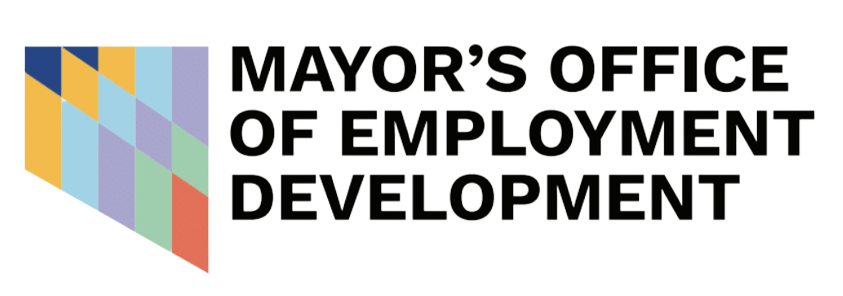 REQUEST FOR PROPOSALSWorkforce Innovation and Opportunity ActYouth Service ProvidersTable of ContentsAPPLICANT QUALIFICATIONS 	4WIOA REQUIREMENTS……………………………………………………………………………………………………………….5TARGET POPULATION/PARTICIPANT ELIGIBILITY	6WIOA PERFORMANCE MEASURES	8BALTIMORE WORKFORCE COMMON METRICS	9AWARD TYPE AND AMOUNT	9PERIOD OF PERFORMANCE	10CONTRACT TERM AND RENEWAL…………………………………………………………………………………………….10 PROPOSAL TIMELINE	11SUBMITTING A PROPOSAL	12PROPOSAL FORMAT	13   COST OF PREPARING PROPOSALS	18WITHDRAWALS	18PUBLIC RECORDS	18DOCUMENTATION OF QUALIFICATIONS	19SUBCONTRACTOR RESPONSIBILITIES	20LOCAL HIRING LAW INFORMATION	20FUNDING/BUDGET GUIDELINES……………………………………………………………………………………………….21APPLICANT BUDGET SUMMARY FORM…………………………………………………………………………………….22ATTACHMENT A: WIOA and G2C Requirements and Program DesigNATTACHMENT B: PROPOSAL COVER SHEETATTACHMENT C: DEFINITIONSINTRODUCTION 		The Mayor and City Council of Baltimore City’s Mayor’s Office of Employment Development (MOED) and the Baltimore Workforce Development Board (BWDB) are committed to providing high-quality services for all young adults. These opportunities begin with career exploration and guidance, support for educational attainment, skills training in high-demand industries and occupations, access to pre-apprenticeships or internships and culminate with a good job along a career pathway, enrollment in post-secondary education, or a registered apprenticeship. The U.S. Departments of Labor and Education, as well as the City of Baltimore, want to support youth-serving programs that promote evidence-based strategies to assist in achieving high-levels of performance, accountability, and quality in preparing young people for the workforce. WIOA provides unemployed and underemployed Baltimore City residents with free job training and skills essential to Baltimore’s growing industries. WIOA Youth Services providers are trusted community organizations located throughout Baltimore City that provide a wide variety of training opportunities. MOED's mission is to deliver economic justice to Baltimore residents. To MOED, economic justice means creating an equitable workforce system that responds to all residents’ needs and provides viable economic opportunities to all residents, especially those who have been generationally and systemically disadvantaged. Through this Request for Proposals (RFP), MOED, as the administrative entity and on behalf of the BWDB, is soliciting competitive proposals from qualified organizations to provide (1) Occupational Skills Training to Out–of-School Youth (OSY) and/or (2) Career Pathways & Work Readiness Training to In-School Youth (ISY). Eligible OSY are between the ages of 18 and 24, while eligible ISY are graduating seniors up to 21 years of age, who earn a minimum of 21 credits or more to be eligible for graduation in May/June 2025.Funding for these services is available under the federal Workforce Innovation and Opportunity Act of 2014 (WIOA). WIOA helps job seekers access employment, education, training, and support services to succeed in the labor market and matches employers with the skilled workers they need to compete in the global economy. WIOA-funded youth programs aim to provide comprehensive services based on youth development principles to provide Baltimore City youth and young adults with the skills necessary for them to compete in today’s global economy. Employers often cite lack of workplace or job readiness skills as a key challenge for new employees. Most occupations today require workers to have some post-secondary training to advance in a career and earn self-sustaining wages. An added component of WIOA youth funding is that out-of-school providers are required to reserve at least 40 percent of their WIOA-funded seats for new high school graduates. This targeted use of WIOA funds will support the continuation of Grads2Careers (G2C), a collaborative demonstration model that is now entering its fourth year of implementation.  In a partnership with Baltimore City Public Schools (City Schools), MOED, and the nonprofit Baltimore’s Promise, the initiative establishes pathways for high school graduates who are not intending to enter college full-time in the year following graduation. Its goals are both individual and systemic. It aims to prevent youth from becoming disconnected in the first place, route young people into training for career-track jobs in growing industries and create a permanent and seamless link between City Schools and Baltimore’s workforce system.APPLICANT QUALIFICATIONS The purpose of this Request for Proposals (RFP) is to identify interested and qualified entities able to provide innovative, high-quality services to in-school and out-of-school young adults. The selected in-school vendors must have experience providing educational and workforce development assistance. The selected out-of-school vendors must have a track record of high-quality program implementation, documented evidence of previous experience with job training, skill building, employment placement and retention. They must also have the capacity to provide GED instruction to program participants without a high school diploma or to connect participants to this service at a partner organization. All OSY programs must offer industry-recognized occupational skills certification training. All vendors must possess the requisite technical capacity and professional expertise to comply with WIOA requirements for service delivery, program design, and program elements, as described in the “WIOA Requirements” in Attachment A. Applicants may represent any of the following types of organizations:  Local education agencyInstitution of higher educationPublic or private nonprofit agency (any not-for-profit entity must have been incorporated for at least two (2) years as evidenced by a letter from the governing body certifying proof of incorporation and be designated as a 501 (c)(3) tax-exempt organization by the Internal Revenue Service.)For-profit businessLibraryConsortium of agencies, organizations, institutions, libraries, or authorities described aboveSelected vendors are also required to do the following. Ensure that all WIOA youth register for the YouthWorks summer jobs program – or documented alternate summer employment.Ensure that OSY enrolled in G2C programming complete all required additional documentation, including entrance and exit surveys.Send a case manager and/or program supervisor to monthly meetings the second Wednesday of each month with MOED’s Program Manager, WIOA Youth Services to discuss program progress and participate in professional development training.Make every effort to attend BWDB Youth Committee meetings and identify WIOA participants to attend and support the efforts of the BWDB Youth Committee. The committee’s meeting schedule is publicly available here: https://www.baltoworkforce.com/youth-committee Review and respond to monthly ‘Review of Progress’ reports which will be sent by WIOA Youth Program Manager and engage in all quarterly program monitoring activities where performance metrics will be reviewed.Begin delivering services no later than October 1, 2024 WIOA REQUIREMENTS Please refer to ATTACHMENT A for WIOA and G2C Requirements and Program Design. The BWDB has identified five industries from the North American Industry Classification System (NAICS) as Baltimore’s fastest-growing sectors. Applicants are encouraged, but not required, to offer workforce development in these areas. They are:  In addition, occupations associated with city, state, and federal government work have been identified as a target, given their accessibility and historically strong wages.For more information on these industries, search for their NAICS numbers on the Bureau of Labor Statistics website: https://www.bls.gov/iag/home.htmThe table below includes target occupations within these industries with strong wages and a sizable number of expected job openings. Applicants are encouraged, but not required, to offer workforce development training in these industries that provide direct access or build towards access to these occupations. Industry recognized credentials must align with selected occupational training opportunities as applicable.Target Population/Participant EligibilityFunds awarded through this RFP will be used for programs that serve OSY between the ages of 18 and 24, or ISY who are May/June 2025 graduating seniors, 16 to 21 years old, and will earn a minimum of 21 credits or more during the program year. An out-of-school youth (OSY) is an individual who is: 1. Not attending any school (as defined under State law);2. Not younger than age 18 or older than age 24; and3. One or more of the following:a. A school dropoutb. A youth who is within the age of compulsory school attendance, but has not attended            school for at least the most recent complete school year calendar quarterc. A recipient of a secondary school diploma or its recognized equivalent who is a low-income individual and is:An individual subject to the juvenile or adult justice systemA homeless individual, a homeless child or youth, a runaway, in foster care or has aged out of the foster care system, a child eligible for assistance undersection 477 of the Social Security Act (42 U.S.C. 677), or in an out-of-home placementAn individual who is pregnant or parentingA youth who is an individual with a disability.A low-income individual who requires additional assistance to enter or complete an educational program or to secure or hold employment.OSY in the Grads2Careers track will be Baltimore City residents who have graduated from Baltimore City Public Schools within the previous 12 months and who meet all other WIOA eligibility requirements. Young adults (ages 18-21) who have received their GED/Maryland High School Diploma in the previous 12 months and who meet all other WIOA eligibility requirements are also eligible under the Grads2Careers track.An in-school youth (ISY) is an individual who is: 1. Attending school (as defined by State law);2. Not younger than age 16 or (unless an individual with a disability who is attending school under State law) not older than age 21;3. A low-income individual; and4. One or more of the following:Basic skills deficientAn English language learnerAn offenderA homeless individual, a homeless child or youth, a runaway, in foster care or has aged out of the foster care system, a child eligible for assistance undersection 477 of the Social Security Act (42 U.S.C. 677), or in an out-of-home placement.Pregnant or parentingA youth who is an individual with a disabilityAn individual who requires additional assistance to complete an education program or to secure or hold employment.The youth program service providers must ensure that any applicants who do not meet the WIOA eligibility enrollment requirements or who cannot be served by the program are referred for additional assistance to appropriate programs that meet their basic skills and training needs, such as the Youth Opportunity Centers or other WIOA providers. WIOA Performance MeasuresAll youth served during Program Years 2024-2026 will be measured as part of a comprehensive youth program assessed by the WIOA Common Measures. A link to the WIOA Common Measures can be located here: https://www.dol.gov/agencies/eta/performance/performance-indicators. In the event of periodic monitoring by external entities, Vendors are required to provide any and all requested documents immediately. The following are critical elements for all funded programs and will be discussed in detail at the scheduled Bidder’s Conference.Description of Common MeasuresYouth Education and Employment Rate: 2nd Quarter After Exit:  Percentage of program participants who are in education or training activities, or in unsubsidized employment during the second quarter after exit. Youth Education and Employment Rate; 4th Quarter after Exit: Percentage of youth who are in education or training activities or in subsidized employment during the fourth quarter after exit. Median Earnings: 	Median earnings of participants in unsubsidized employment during the second quarter after exit. Credential Attainment: Percentage of youth who obtain a recognized post-secondary credential or a secondary school diploma/ GED during participation or within one year after exit. Measurable Skill Gains: Percentage of youth who are in an education/ training program that leads to a recognized post-secondary credential or employment and who are achieving measurable skills gains.Baltimore Workforce Common Metrics In September 2018, the BWDB approved a resolution supporting a set of standardized workforce metrics for occupational training providers in Baltimore City. The Common Metrics stem from a Board analysis of public and private workforce investments that determined that the annual collection of consistently defined workforce data were needed to better track the performance of the workforce system.  Common Metrics data must be provided to MOED as requested. Such data may include information on demographics (e.g. race, age, gender, etc.) of those served as well as basic workforce outcomes (e.g. enrollment, completion, placement, wages, etc.). Programs may also be required to complete a Program Profile designed to identify the unique aspects of each program’s design and populations served.AWARD TYPE AND AMOUNTFunding is awarded in the form of a grant. Approximately $6,000 per enrolled youth is expected to be available to selected providers. Selected providers are required to submit monthly invoices with the appropriate back-up documentation.MOED reserves the right to change the number of grants awarded depending on the quantity and quality of applications submitted under this RFP. In the event that additional funds become available, MOED reserves the right to use such funds to select additional grantees from applications submitted in response to this RFP. Grant awards will be made only to the extent that funds are available.PERIOD OF PERFORMANCEThe maximum period for this grant performance is 24 months from the date of execution of the grant award, commencing no later than October 1, 2024, and ending no later than September 30, 2026. The performance period includes all necessary implementation and start-up activities, client recruitment and enrollment, completion of proposed education and or occupational skills training activities, and participant follow-up for performance outcomes. MOED expects that the grant start date will be October 1, 2024, and subsequently expects start-up activities, such as the hiring of providers’ staff to carry out this program and project design activities, to be completed prior to the contract start date. If awarded, providers are expected to begin providing services on October 1, 2024. MOED strongly encourages providers to develop their project work plans and timelines accordingly, including having key staff in place and beginning recruitment activities prior to the service start date if necessary. Applicants must plan to fully expend grant funds during the period of performance and to ensure full transparency and accountability for all expenditures. CONTRACT TERM AND RENEWAL This RFP covers a period of two years: October 1, 2024 - September 30, 2026. The initial term of this contract will be October 1, 2024 – September 30, 2025 (Year 1). The contract contains an option to renew for one additional year (Year 2: October 1, 2025 – September 30, 2026) at the sole discretion of Baltimore City/MOED. MOED will provide notice of the intent to exercise the contract renewal options for Year 2 sixty (60) days prior to the expiration of Year 1. The program operator must meet at least 85 percent of the established performance goals in Year 1 in order to be eligible for a renewal contract for Year 2. The renewal contract and amount will also be contingent upon available funding. PROPOSAL TIMELINE  Tentative Schedule All dates after the proposal deadline are approximate and may be adjusted as conditions dictate.Those wishing to register for the bidders conference should send their names, titles, and email addresses to moedrfp@baltimorecity.gov by close of business of February 27, 2024.Questions relating to the RFP will not be answered by telephone.  Providers are encouraged to submit questions in advance of the Bidders Conference by 4:00 pm on February 21, 2024 to moedrfp@baltimorecity.gov. This will allow time for MOED staff to fully research questions and provide detailed answers at the Bidders Conference.  After the Bidders Conference, additional questions pertaining to the RFP must be submitted in writing to moedrfp@baltimorecity.gov  no later than 2:00 pm on March 6, 2024. Questions received after the March 6 deadline will not be answered.  Responses to all questions will be distributed by email to prospective bidders and will be available at https://moed.baltimorecity.gov/ no later than March 15, 2024. SUBMITTING A PROPOSALProposals submitted in response to this RFP must consist of five separate and distinct parts: (1) Cover Page (See ATTACHMENT B)(2) Project Abstract (3) Project Narrative (4) Project Budget & Budget Justification; and, (5) Required Supplemental & Qualification Documents. Applicants may also include an optional sixth section, “Optional Supplements & Informational Materials,” conforming to the standards detailed below.  It is the applicant’s responsibility to ensure that the submitted proposal is complete and fully responsive to all RFP requirements and that the funding amount requested is consistent across all parts and sub-parts of the proposal. MOED reserves the right to deem nonresponsive any application that is incomplete and thereby ineligible for competitive review. Please closely follow the guidance outlined below to ensure that your proposal package is fully responsive to RFP requirements and thereby eligible for review. Each submission will receive a receipt. We will accept neither mailed, faxed, or hand-delivered proposals nor proposals submitted past the due date. The proposal must be submitted via email to moedrfp@baltimorecity.gov. Questions regarding this RFP may be submitted via email to moedrfp@baltimorecity.gov.  All questions will be compiled and all responses shared with all other bidders.  Questions will be accepted until March 6, 2024.  The questions and answers will be researched, compiled and emailed on or before March 15, 2024 to all bidders, as well as being posted online at https://moed.baltimorecity.gov/.An electronic copy of the RFP package is available online at https://moed.baltimorecity.gov/. Bidders conference slides and all bidder questions will also be posted once they are available. PROPOSAL FORMATMOED is seeking proposals from qualified organizations to provide occupational skills training to out–of-school youth and/or career pathways and work readiness training to in-school youth. The selected bidders must demonstrate the capacity to provide group activities as well as meet each participant’s individual needs as determined by an objective assessment.COST OF PREPARING PROPOSALS Costs for developing, preparing and submitting the proposals are solely the responsibility of the bidders. MOED will not provide reimbursement for such costs. WITHDRAWALSA submitted proposal may be withdrawn prior to the due date. A written request to withdraw the proposal must be submitted electronically to moedrfp@baltimorecity.gov. PUBLIC RECORDSApplicants are advised that documents in possession of the Mayor’s Office of Employment Development are considered public records and subject to disclosure under the Maryland Public Information Act.DOCUMENTATION OF QUALIFICATIONS All businesses/organizations must meet a minimum level of administrative and fiscal capacity in order to contract with MOED. Therefore, all applicants given selection notification must provide the following Documentation of Qualifications by no later than May 17, 2024. Failure to satisfactorily provide the following documentation could result in disqualification of proposed award. DOCUMENTATION OF ORGANIZATION’S QUALIFICATIONS In good standing with the Maryland Department of Assessments and Taxation at time of proposal submission <Must submit a current certificate of good standing from the Department of Assessments and Taxation.>Legal entity (Proof of Incorporation, 501c (3), etc.)  <Must submit document proving legal entity.>Written personnel policies <Must submit table of contents of personnel policies.>Written conflict of interest policy for staff and board <Must submit copy of Conflict of Interest Policy.>Written grievance procedure for customers/clients <Must submit copy of grievance procedure.>Ongoing quality assurance process for services <Must submit descriptions of process.>For organizations with an annual budget of at least $100,000 <Must submit current annual budget document identifying the various sources and amounts.>For organizations that have more than one revenue source <Must submit revenue documentation identifying the various sources and amounts.>Proven fiscal capacity including capacity for fund accounting <Must submit copy of most recent formal audit completed within last year.  Must satisfactorily address all findings.>Verify that the program has procured and will maintain during the life of the agreement the following required insurance coverage: professional liability, errors and omissions; commercial general liability insurance, including contractual liability insurance; business automobile liability (if applicable); worker’s compensation coverage; and employee dishonesty insurance <Must submit copies of certificates of insurance with contract. >Adequate method to collect client information and demographics <Must submit sample of format or report. >Demonstrated ability to collect outcome data that measures performance to plan <Must submit report showing actual to planned performance. >A  networked computer connected to the Internet with a browser that is compatible with any current cloud applications or databases required by MOED; the system should have a PDF reader, office applications compatible with the current version of Microsoft Excel and Word, and email accounts for all  individuals accountable for this agreement or willingness and budget to acquire these technologies <Must submit letter describing how organization currently addresses or plans to address these criteria.>SUBCONTRACTOR RESPONSIBILITIESProgram success is contingent upon the ability of the subcontractor to meet the demands of managing and administering the initiative/service. The contract awarded will be based on cost reimbursement with allowable costs limited to those reasonable and necessary for the effective and efficient performance of the contract services. With the advance written approval of MOED, the subcontractor may be permitted to subcontract specific activities, with conditions. NOTE: Subcontractors, like award recipients, must have a minimum of 4-6 months operating capital on-hand throughout the term of the contract. MOED must receive a copy of the subcontractor agreement for audit purposes.Subcontractor responsibilities include but are not limited to: Oversight of other subcontractorsProgram operations and fiscal managementMonitoring/evaluationParticipant tracking and documentationTimely billings and reportsTimely reporting of required data/informationCooperation and coordination with MOED staff Achieving outcomes stated in contractLOCAL HIRING LAW INFORMATIONArticle 5, Subtitle 27 of the Baltimore City Code, as amended on December 23, 2013 (the Local Hiring Law) and its rules and regulations apply to this RFP. The Local Hiring Law is posted in its entirety on the MOED website: https://moed.baltimorecity.gov/employer-services/hiring-strategies-local.The subcontractor’s requirements are summarized below: At least 51% of any new jobs required to complete this contract or project must be filled by Baltimore City residents. Within two weeks of receiving notice of the Board of Estimates’ approval of a City contract or City-subsidized project covered by the Law, the subcontractor must work with representatives from the Mayor’s Office of Employment Development to complete an employment analysis that will project the total workforce and the “new hires” in the Baltimore area needed to fulfill the contract agreement. If the subcontractor’s workforce plan indicates a need to fill new jobs, the subcontractor must agree to post these positions through MOED and its One Stop Career Center Network for a period of seven days prior to publicly advertising the openings. The subcontractor shall also interview qualified Baltimore City residents referred from MOED; and unless granted a waiver, fill at least 51% of the new jobs required to complete the contract or project with Baltimore City residents. This will enable MOED to identify and refer qualified City residents to the subcontractor as candidates for these job opportunities. Each subcontractor shall submit and an Employment Report to MOED by the fifth day of each month throughout the duration of the contract or agreement The subcontractor may submit a fully completed Bidder Waiver Request Form to waive or reduce the requirements under the Local Hiring Law. The request shall be submitted to: John Ford Local Hiring Law Project and Initiatives Specialist Mayor’s Office of Employment Development Phone: (office) 443.984.3014 (direct) 410.396.9974 john.ford@baltimorecity.gov https://moed.baltimorecity.gov/employer-services/hiring-strategies-local FUNDING/BUDGET GUIDELINES The funding will vary depending upon final allocations, number of participants to be served, services proposed and negotiated.The selected program operators will not be required to leverage additional resources in order to meet described outcomes; however, they are strongly encouraged to do so.  List other resources (Budget forms section) that contribute to the delivery of the proposed program.  Include expense category (ex. training wages, staff, operating, etc.), brief description, actual or estimated amount, and sources that contribute to the delivery of the proposed program.  Include letters of support for all leveraged resources.APPLICANT BUDGET SUMMARY FORMPlease Note:  All sections may not apply.  Complete all applicable areas.BUDGET CATEGORIESATTACHMENT AWorkforce Innovation and Opportunity Act (WIOA) and Grads2Careers (G2C)ATTACHMENT B: COVER PAGEWIOA 2024-2026 RFP COVER PAGEATTACHMENT C: DEFINITIONSSection numbers referred to herein reflect the Workforce Investment Opportunity Act of 2014. This document can be viewed at http://www.wdsc.org/msfw/hr1385.html. Key Terms and Definitions This attachment is designed to be a key resource when responding to this RFP.  This is not intended to be an exhaustive list of all program definitions, see WIOA sec. 3 and 20 CFR 675.300 for a full list of definitions.ADULT (WIOA sec. 3(2)) – means an individual who is age 18 or older. BASIC SKILLS DEFICIENT (WIOA sec. 3(5)) – means, with respect to an individual— (A) who is a youth, that the individual has English reading, writing, or computing skills at or below the 8th grade level on a generally accepted standardized test; or (B) who is a youth or adult, that the individual is unable to compute or solve problems, or read, write, or speak English, at a level necessary to function on the job, in the individual’s family, or in society. CAREER PATHWAY (WIOA sec. 3(7)) – means a combination of rigorous and high-quality education, training, and other services that— (A) aligns with the skill needs of industries in the economy of the State or regional economy involved; (B) prepares an individual to be successful in any of a full range of secondary or postsecondary education options, including apprenticeships registered under the Act of August 16, 1937 (commonly known as the ‘‘National Apprenticeship Act’’; 50 Stat. 664, chapter 663; 29 U.S.C. 50 et seq.) (referred to individually in this Act as an ‘‘apprenticeship’’, except in section 171); 2 (C) includes counseling to support an individual in achieving the individual’s education and career goals; (D) includes, as appropriate, education offered concurrently with and in the same context as workforce preparation activities and training for a specific occupation or occupational cluster; (E) organizes education, training, and other services to meet the particular needs of an individual in a manner that accelerates the educational and career advancement of the individual to the extent practicable; (F) enables an individual to attain a secondary school diploma or its recognized equivalent, and at least 1 recognized postsecondary credential; and (G) helps an individual enter or advance within a specific occupation or occupational cluster. CAREER PLANNING (WIOA sec. 3(8)) – means the provision of a client-centered approach in the delivery of services, designed- (A)To prepare and coordinate comprehensive employment plans, such as service strategies, for participants to ensure access to necessary workforce investment activities and supportive services, using, where feasible, computer-based technologies; and (B) To provide job, education, and career counseling, as appropriate during program participation and after job placement. ENGLISH LANGUAGE ACQUISITION PROGRAM (34 CFR 463.31) – is a program of instruction— (A)That is designed to help eligible individuals who are English language learners achieve competence in reading, writing, speaking, and comprehension of the English language; and; (B) That leads to— (1)(a) Attainment of a secondary school diploma or its recognized equivalent; and (b) Transition to postsecondary education and training; or (2) Employment EXIT (see 20 CFR 677.150 for full definition) – as defined for the purpose of performance calculations for the WIOA Adult, Dislocated Worker, and Employment Service programs, exit is the point after which a participant who has received services through any program meets the following criteria: (1) For the adult, dislocated worker, and youth programs authorized under WIOA title I, the AEFLA program authorized under WIOA title II, and the Employment Service program authorized under the Wagner-Peyser Act, as amended by WIOA title III, exit date is the last date of service. a. The last day of service cannot be determined until at least 90 days have elapsed since the participant last received services; services do not include self-service, information-only services or activities, or follow-up services. This also requires that there are no plans to provide the participant with future services. HOMELESS INDIVIDUAL OR HOMELESS CHILDREN AND YOUTHS (WIOA sec. 3(24)(G)) – is an individual who meets any of the following criteria: (A)Lacks a fixed regular, and adequate nighttime residence; this includes a participant who: 6 a. Is sharing the housing of other persons due to loss of housing, economic hardship, or a similar reason; b. Is living in a motel, hotel, trailer park, or campground due to a lack of alternative adequate accommodations; c. Is living in an emergency or transitional shelter; d. Is abandoned in a hospital; or e. Is awaiting foster care placement; (B) Has a primary nighttime residence that is a public or private place not designed for or ordinarily used as a regular sleeping accommodation for human beings, such as a car, park, abandoned building, bus or train station, airport, or camping ground; (C) Is a migratory child who in the preceding 36 months was required to move from one school district to another due to changes in the parent’s or parent’s spouse’s seasonal employment in agriculture, dairy, or fishing work; or (D)Is under 18 years of age and absents himself or herself from home or place of legal residence without the permission of his or her family (i.e. runaway youth) (Note- A participant imprisoned or detained under an Act of Congress or State law does not meet the definition. Additionally, a participant who may be sleeping in a temporary accommodation while away from home should not, as a result of that alone, be recorded as homeless.)INDIVIDUAL EMPLOYMENT PLAN (20 CFR 680.170) – is an individualized career service, under WIOA sec. 134(c)(2)(a)(xii)(II), that is developed jointly by the participant and career planner when determined appropriate by the one-stop operator or one-stop partner. This plan is an ongoing strategy to identify employment goals, achievement objectives, and an appropriate combination of services for the participant to achieve the employment goals. INDUSTRY OR SECTOR PARTNERSHIP (WIOA sec. 3(26)) – ’ means a workforce collaborative, convened by or acting in partnership with a State board or local board, that— (A) organizes key stakeholders in an industry cluster into a working group that focuses on the shared goals and human resources needs of the industry cluster and that includes, at the appropriate stage of development of the partnership— (i) representatives of multiple businesses or other employers in the industry cluster, including small and medium-sized employers when practicable; (ii) 1 or more representatives of a recognized State labor organization or central labor council, or another labor representative, as appropriate; and 7 (iii) 1 or more representatives of an institution of higher education with, or another provider of, education or training programs that support the industry cluster; and (B) may include representatives of— (i) State or local government; (ii) State or local economic development agencies; (iii) State boards or local boards, as appropriate; (iv) a State workforce agency or other entity providing employment services; (v) other State or local agencies; (vi) business or trade associations; (vii) economic development organizations; (viii) nonprofit organizations, community-based organizations, or intermediaries; (ix) philanthropic organizations; (x) industry associations; and (xi) other organizations, as determined to be necessary by the members comprising the industry or sector partnership. INTEGRATED EDUCATION AND TRAINING (34 CFR 463.35) – refers to a service approach that provides adult education and literacy activities concurrently and contextually with workforce preparation activities and workforce training for a specific occupation or occupational cluster for the purpose of educational and career advancement. LOW-INCOME INDIVIDUAL (WIOA sec. 3(36))– means an individual who— (A) IN GENERAL— (i) receives, or in the past 6 months has received, or is a member of a family that is receiving or in the past 6 months has received, assistance through the supplemental nutrition assistance program established under the Food and Nutrition Act of 2008 (7 U.S.C. 2011 et seq.), the program of block grants to States for temporary assistance for needy families program under part A of title IV of the Social Security Act (42 U.S.C. 601 et seq.), or the supplemental security income program established under title XVI of the Social Security Act (42 U.S.C. 1381 et seq.), or State or local income-based public assistance; (ii) is in a family with total family income that does not exceed the higher of— 8 (I) the poverty line; or (II) 70 percent of the lower living standard income level; (iii) is a homeless individual (as defined in section 41403(6) of the Violence Against Women Act of 1994 (42 U.S.C. 14043e–2(6))), or a homeless child or youth (as defined under section 725(2) of the McKinney-Vento Homeless Assistance Act (42 U.S.C. 11434a(2))); (iv) receives or is eligible to receive a free or reduced price lunch under the Richard B. Russell National School Lunch Act (42 U.S.C. 1751 et seq.); (v) is a foster child on behalf of whom State or local government payments are made; or (vi) is an individual with a disability whose own income meets the income requirement of clause (ii), but who is a member of a family whose income does not meet this requirement. LONG TERM UNEMPLOYED INDIVIDUAL (see Bureau of Labor Statistics definition) – is a person who has been unemployed for 27 or more consecutive weeks. NONTRADITIONAL EMPLOYMENT (WIOA sec. 3(37)) – refers to occupations or fields of work, for which individuals from the gender involved comprise less than 25 percent of the individuals employed in each such occupation or field of work. PARTICIPANT (20 CFR 677.150) – is a reportable individual who has received services other than the services described in paragraph (a)(3) of this section, after satisfying all applicable programmatic requirements for the provision of services, such as eligibility determination. (1) For the Vocational Rehabilitation (VR) program, a participant is a reportable individual who has an approved and signed Individualized Plan for Employment (IPE) and has begun to receive services. (2) For the WIOA title I youth program, a participant is a reportable individual who has satisfied all applicable program requirements for the provision of services, including eligibility determination, an objective assessment, and development of an individual service strategy, and received 1 of the 14 WIOA youth program elements in sec. 129(c)(2) of WIOA. (3) The following individuals are not participants: a. Individuals in an Adult Education and Family Literacy Act (AEFLA) program who have not completed at least 12 contact hours; b. Individuals who only use the self-service system; 9 i. Subject to paragraph (a)(3)(ii)(B) of this section, self-service occurs when individuals independently access any workforce development system program’s information and activities in either a physical location, such as a one-stop center resource room or partner agency, or remotely via the use of electronic technologies. ii. Self-service does not uniformly apply to all virtually accessed services. For example, virtually accessed services that provide a level of support beyond independent job or information seeking on the part of an individual would not qualify as self-service. c. Individuals who receive information-only services or activities, which provide readily available information that does not require an assessment by a staff member of the individual’s skills, education, or career objectives. (4) Programs must include participants in their performance calculations. REPORTABLE INDIVIDUAL (20 CFR 677.150) – is an individual who has taken action that demonstrates an intent to use program services and who meets specific reporting criteria of the program, including: (1) Individuals who provide identifying information; (2) Individuals who only use the self-service system; or (3) Individuals who only receive information-only services or activities. TRANSITIONAL JOB (20 CFR 680.190) – is a time limited work experience that is wage-paid and subsidized, and is in the public, private or non-profit sectors for those individuals with barriers to employment who are chronically unemployed or have inconsistent work history, as determined by the Local Workforce Development Board. These jobs are designed to enable an individual to establish a work history, demonstrate work success in an employee-employer relationship, and develop the skills that lead to unsubsidized employment. WORK EXPERIENCE (OR INTERNSHIP) (20 CFR 680.180) – is a planned, structured learning experience that takes place in a workplace for a limited period of time. Internships and other work experiences may be paid or unpaid, as appropriate and consistent with other laws, such as the Fair Labor Standards Act. An internship or other work experience may be arranged within the private for-profit sector, the non-profit sector, or the public sector. Labor standards apply in any work experience setting where an employee/employer relationship, as defined by the Fair Labor Standards Act, exists. Transitional Jobs are a type of work experience. 10 WORKFORCE PREPARATION ACTIVITIES (34 CFR 463.34) – include activities, programs, or services designed to help an individual acquire a combination of basic academic skills, critical thinking skills, digital literacy skills, and self-management skills, including competencies in: (A)Utilizing resources; (B) Using information; (C) Working with others; (D)Understanding systems; (E) Skills necessary for successful transition into and completion of postsecondary education or training, or employment; and (F) Other employability skills that increase an individual’s preparation for the workforceIssued: JANUARY 31, 2024Due: APRIL 4, 2024 Bidders ConferenceFebruary 28, 2024 Attendance is strongly recommended and encouraged to have any questions addressed. NAICS (3-digit) Short Description 541, 551, 561, 562 Professional and Business Services  (includes Biotechnology) 622 Healthcare: Hospitals 238 Construction: Specialty Trade Contractors 621 Healthcare: Ambulatory Health Care Services 611 Educational Services Target Occupations within Target Industries for Baltimore City Target Occupations within Target Industries for Baltimore City Cardiovascular Technologists and Technicians Heavy and Tractor-Trailer Truck Drivers Civil Engineering Technicians Legal Secretaries Claims Adjusters, Examiners, and Investigators Legal Support Workers, All Other Computer Network Support Specialists Licensed Practical and Licensed Vocational Nurses Computer User Support Specialists Medical Records and Health Information Technicians Construction and Building Inspectors Operating Engineers and Other Construction Equipment Operators Dental Hygienists Paralegals and Legal Assistants Diagnostic Medical Sonographers Physical Therapist Assistants Electricians Plumbers, Pipefitters, and Steamfitters Eligibility Interviewers, Government Programs Police, Fire, and Ambulance Dispatchers Engineering Technicians, Except Drafters, All Other Postal Service Mail Carriers Executive Secretaries and Executive Administrative Assistants Production, Planning, and Expediting Clerks Firefighters Radiologic Technologists  First-Line Supervisors of Construction Trades and Extraction Workers Respiratory Therapists First-Line Supervisors of Correctional Officers Sales Representatives, Services, All Other First-Line Supervisors of Fire Fighting and Prevention Workers Sales Representatives, Wholesale and Manufacturing, Except Technical and Scientific Products First-Line Supervisors of Mechanics, Installers, and Repairers Sheet Metal Workers First-Line Supervisors of Office and Administrative Support Workers Surgical Technologists First-Line Supervisors of Protective Service Workers, All Other Tax Preparers Heating, Air Conditioning, and Refrigeration Mechanics and Installers The percentage of the total costs of the program or project which will be financed with Federal money;100%The dollar amount of Federal funds for the project or program; and$3,433,120The percentage and dollar amount of the total costs of the project or program that willbe financed by non-governmental sources.0.0%RFP advertisement January 31, 2024RFP release January 31, 2024* Bidders Conference February 28, 2024Deadline to Send Written Questions  March 6, 2024Release of Response to Written Questions March 15, 2024Proposal DeadlineApril 4, 2024Anticipated announcement of awardee selection and notificationMay 6, 2024Deadline for selectees to submit qualification documents (see page 18)May 17, 2024Review of Proposals for Compliance BeginsMay 20, 2024 Contract negotiations completedOn or about June 30, 2024Contracts submitted to Board of Estimates for approvalOn or about July 31, 2024Orientation for awardeesSeptember 6, 2024Anticipated contract start and end dateOctober 1, 2024 – September 30, 2026RFP RequirementGuidance for Completion General Requirements: Proposal Format Please format your proposal closely following the standard requirements below: Order of Contents:Section 1 – Cover Page Section 2 – Project Abstract Section 3 – Project Narrative Section 4 – Budget & Budget Justification Section 5 – Required Supplements & Qualification Documents Section 6 – Optional Supplements & Informational Materials Page Limits:Cover Page – 1 pg. Project Abstract – 1 pg. Project Narrative – 10 pgs. Budget & Budget Narrative – 5 pgs.Formatting Requirements:11-point font Normal Margins (Top: 1”; Bottom: 1”; Left: 1”; Right”)Single-Spaced Times New Roman Numbered – bottom of page Please note:  A minimum of 5 points will be deducted in the scoring of proposals that do not follow these criteria. Section 1: Cover Page (Proposal Evaluation 5 points)Use the one-page template included as an attachment to this RFP as your cover page. Complete all fields requested or indicate “n/a” where the field is not applicable. Items to be included:  name of the organization, EIN, address, telephone number, email address, and the name and title of the person authorized to answer any questions about the proposal, negotiate the contract terms and contractually bind the proposer. The Cover Page must also include the type of program you will serve (Occupational Skills Training for Out-of-School Youth orCareer Pathways & Work Readiness Training for In-School Youth) by this proposal, total number of clients to be served, funding request for PY23 and PY24, and type of organization applying. Out-of-school providers should specify what percentage of their participants will be in the Grads2Careers population: young adults (ages 18 to 21) who have received their Maryland high school diploma from City Schools or as result of GED instruction in the previous 12 months. This percentage should be at least 40 percent. The signatory authority for the organization should sign the cover page.Section 2: Project Abstract(Proposal Evaluation 10 points)In no more than one page, closely following the standard formatting requirements above, please detail the following in narrative form:Name of the proposed initiative or project Name of the lead applicant Names of core community, service, youth development and/or workforce training partners  Project goals and objectives Targeted population(s), including percentage of participates in the Grads2Careers target population (for out-of-school providers) Overview of project scope (types of services to be provided) Proposed performance outcomes that also meet WIOA requirements Proposed period of performanceRequested award amount Section 3: Project Narrative (Proposal Evaluation 45 points)In no more than 10 pages, closely following the standard formatting requirements above, detail the following in narrative form. The following instructions provide all of the information needed to complete the Project Narrative section.  Carefully read and consider each section and include all required information in your Project Narrative. The Project Narrative will be evaluated using the evaluation criteria identified below. Applicants should use the same section headers identified below for each section of their Project Narrative and follow the same order/sequence of contents below:Part 1: Organizational Background, Qualifications, Performance History Describe your organization, its governance structure, length of existence, vision, mission, goals, and major programs currently offered.Describe your experience serving youth 16-24 years old.Outline all workforce programs operated during the last two years. Provide brief program descriptions and funding sources.Provide performance data for the past two years for the programs included in these applications. This includes the number and rate enrolled, number and rate completed, type and number and rate of credentials earned, number and rate placed in full-time employment, and number retained and rate retained at 60 days’ post-placement. Part 2: Plan of Service Submissions will serve in-school or out-of-school youth. Providers serving out-of-school youth will reserve at least 40 percent of their WIOA-funded seats for new high school graduates. Service plans for G2C programs should address a strategy for working with younger, potentially less mature students. Proposals should be based on youth development principles and best practices that support, motivate, and prepare youth for continuing educational achievements, successful transition into adulthood, and long-term success in employment. The proposed service design and implementation strategies must be age appropriate, provide a customized mix of services to address individual needs and goals, and lead to attainment of the WIOA performance measures for in-school and out-of-school youth.General InformationDescribe which project type you are submitting and why            (Occupational Skills Training for Out-of-School Youth or Career Pathways & Work Readiness Training for In-School Youth)Describe your knowledge of the most significant workforce development challenges and opportunities that impact Baltimore City youth.Discuss how the organization will leverage partnerships with other service organizations within the community to support the goals of the project.Describe the General Education Development (GED) program that will be offered to youth who enroll without a high school diploma. Describe how youth who are basic skills deficient will be assisted to increase their skills. Basic skills deficient youth are those who do not TABE (Test for Adult Basic Education) at a 9th grade level in numeracy or literacy or higher.If submitting a sector-based model that focuses on occupational skills training, describe the type of career pathway your organization will offer. Discuss how you determined this pathway was a high growth/projected growth industry in Baltimore City and the region.  List the businesses that will hire successful program completers.  Provide a copy of the career assessment survey that will be administered to participants. Describe the types of work-based learning and career development opportunities that will be offered to youth.Describe all services that you will provide in accordance with the 14 Program Elements required by WIOA (these can be available by direct service provision, through partnerships with other organizations, or by referral to other organizations as appropriate). The grantee will have the primary responsibility for ensuring that each participant receives the full continuum of services. Providers need to identify the partner or referral source as part of the RFP submission (refer to Attachment B).Describe how services provided to new high school graduates under Grads2Careers will be adjusted to meet the needs of this younger population.  Applicants must serve one or more of the DOL described “neediest youth” target population. How is recruitment conducted for the targeted WIOA youth population? Describe how the availability of services to WIOA in-school and or out-of- school youth will be marketed to all communities within Baltimore City.  Part 3: Project TimelineInclude timeframes for accomplishing all start-up activities immediately following the start of the grant period of performance and serving/enrolling participants no later than 1 month after the grant start date. Part 4: Performance OutcomesList your outcome projections for this project. Include a minimum, the following measures:number of residents recruited for services.number enrolled in services. number that will obtain their high school diploma or GED (alternative education model) number that will improve their reading or math literacy by 2 grade levels or more.   number that will enroll in post-secondary education, apprenticeships or employment.number that will enroll in occupational training. Those proposing to enroll participants in occupational training should also include:number that will obtain an industry-recognized credential (sector-based occupational skills training model) – minimum of 70% of enrolled participants.number that will obtain employment placements within the industry – minimum of 70% of training graduates.Part 5: Cost Per Participant Identify the proposed cost per participant for this project which is calculated by dividing the total funds requested by the total number of participants proposed to serve.  Cite evidence demonstrating how the cost per participant you propose aligns with similar programs you, your partners, or other organizations have conducted, including a justification for how costs may differ for the proposed program, based on the characteristics of the population(s) served. Section 4: Budget & Budget Justification (Proposal Evaluation 20 points)Complete the attached Budget Summary Form and Proposed Budget and Budget Narrative Template.Briefly describe the major budget elements and how each aligns and supports the overall program design. Explain how the resource allocation was developed to ensure that proposed outcomes are achieved.  Identify leveraged funds, if any, and clearly describe the source and how funds will be utilized as part of this grant.  Leveraged resources are not required for this grant.  NOTE: This is a cost reimbursement contract.  Programs will need to have on hand operating capital (rent, salaries, supplies, program materials, training cost, etc.) to operate for a minimum of 4 - 6 months prior to receiving reimbursement. Section 5:Letters of Support (Proposal Evaluation 10 points)Provide at least two letters of reference from previous or current partner organizations. These should include contact information (name, phone number, email address, etc.) for references.   If submitting a sector-based model that focuses on occupational skills training, provide additional letter(s) of commitment from your employer partner(s) that confirm they will offer job shadow, internships and/or employment opportunities for qualified participants. ORGANIZATION:ADDRESS:PROJECT NAME:FISCAL CONTACT PERSON:PHONE:EMAIL:TAX ID NUMBER:FUNDING AWARD PERIOD:PROPOSED BUDGET REQUEST:$PROPOSED NUMBER OF PARTICIPANTS:COST PER PARTICIPANT:$$$Object Class CategoriesGrant Program, Function or Activity TotalA. Personnel$B. Fringe Benefits$C. Staff Travel and Training$D. Space Rental and Utilities$E. Equipment$F. Supplies$G. Participant Expenses $H. Contractual$I. Other $Total Direct Costs:$J. Administrative Costs    (May not exceed 10% of total direct costs)$  Total:$G2CWIOABackgroundThe Grads2Careers model was developed based on research showing that approximately 26 percent of City Schools high school graduates are disconnected in the fall following graduation, meaning they do not enter the workforce or pursue postsecondary education. Six years later, those who were disconnected in the fall after graduation are earning an average of just $11,000. Research also shows that only a small percentage of City Schools graduates successfully complete a postsecondary degree. BackgroundWIOA is landmark legislation that is designed to strengthen and improve our nation's public workforce system and help get Americans, including youth and those with significant barriers to employment, into high-quality jobs and careers and help employers hire and retain skilled workers.The Workforce Innovation and Opportunity Act (WIOA) was signed into law on July 22, 2014. WIOA is designed to help job seekers access employment, education, training, and support services to succeed in the labor market and to match employers with the skilled workers they need to compete in the global economy. Congress passed the Act with a wide bipartisan majority; it is the first legislative reform of the public workforce system since 1998.RequirementsRequirementsAs part of their participation in Grads2Careers, awardees serving out-of-school youth who are new high school graduates additionally will: Work in partnership with G2C staff to recruit the high school seniors not going to college to become G2C participants;Work in partnership with the G2C mental health and wellness counselor who provides on-site group and individual support for all G2C participantsWork in partnership with G2C legal service providers, which provide on-site legal support to all G2C vendors. Participate in G2C professional development and training opportunities, such as youth development and race equity and inclusion training; andComply with all G2C data collection and evaluation requirements, such as using a participant consent form to collect data, inputting information into MOED’s G2C data management system, and working with a third-party research institution on a process evaluation.Submit reports and MOED-required paperwork as scheduled. (Late or missing reporting may cause a delay in payment.)Proposals must comply with the performance standards and requirements set out in WIOA as well as federal regulations issued by the United States Department of Labor (USDOL) and policy guidance of the Maryland Department of Labor (MDDOL) (See full description below.) The full Workforce Innovations and Opportunities Act of 2014 (WIOA) and related Federal Register notice are located here: https://www.dol.gov/agencies/eta/wioahttps://www.dol.gov/agencies/eta/wioa/abouthttps://www.dol.gov/agencies/eta/wioa/regulationsOut-of-School providers are required to reserve at least 40 percent of their WIOA-funded seats for new high school graduates. Submit reports and MOED-required paperwork as scheduled. (Late or missing reporting may cause a delay in payment.)Program Design – WIOA and G2CProgram Design – WIOA and G2CWIOA includes specific requirements that must be included in program design. These include pre- and post-assessments, program strategies, program activities, and program linkages to employers. Section 129(c) (1) (C) of WIOA states that funds allocated to youth service providers should be used to carry out the following program design: 1. Provide an objective assessment of the academic levels, skill levels, and service needs of each participant. Proposals must include the name and brief description of the evidence-based assessment tool utilized. 2. Develop service strategies for each participant that are directly linked to performance outcomes, and shall identify career pathways that include education and employment goals, appropriate achievement objectives, and appropriate services for the participant identified in the objective assessment.3. Provide:a. Activities leading to the attainment of a secondary school diploma or its recognized equivalent or a recognized postsecondary credential;b. Preparation for postsecondary educational and training opportunities;c. Strong linkages between academic instruction and occupational education that lead to the attainment of postsecondary credentials;d. Preparation for unsubsidized employment opportunities; ande. Effective connections to employers, including small employers, in in-demand industry sectors and occupations.WIOA includes specific requirements that must be included in program design. These include pre- and post-assessments, program strategies, program activities, and program linkages to employers. Section 129(c) (1) (C) of WIOA states that funds allocated to youth service providers should be used to carry out the following program design: 1. Provide an objective assessment of the academic levels, skill levels, and service needs of each participant. Proposals must include the name and brief description of the evidence-based assessment tool utilized. 2. Develop service strategies for each participant that are directly linked to performance outcomes, and shall identify career pathways that include education and employment goals, appropriate achievement objectives, and appropriate services for the participant identified in the objective assessment.3. Provide:a. Activities leading to the attainment of a secondary school diploma or its recognized equivalent or a recognized postsecondary credential;b. Preparation for postsecondary educational and training opportunities;c. Strong linkages between academic instruction and occupational education that lead to the attainment of postsecondary credentials;d. Preparation for unsubsidized employment opportunities; ande. Effective connections to employers, including small employers, in in-demand industry sectors and occupations.WIOA Program ElementsWIOA Program ElementsPer Section 129(c) (2) of the Act, the following fourteen (14) elements must be included in youth programs.  These services listed must be accessible to participants (based on need) and can be offered through collaborative partnerships utilizing community resources. If a bidder does not directly provide the services listed, it must demonstrate the ability to collaborate with other organizations to provide such services. The bidder has the primary responsibility of ensuring that each participant receives the full continuum of services. 1. Tutoring, study skills training, instruction, and evidence-based dropout prevention and recovery strategies that lead to completion of the requirements for a secondary school diploma or its recognized equivalent (including a recognized certificate of attendance or similar document for individuals with disabilities) or for a recognized postsecondary credential;2. Alternative secondary school offerings;3. Paid and unpaid work experiences that have as a component academic and occupational education, which may include:a. summer employment opportunities and other employment opportunities available      throughout the school year;b. pre-apprenticeship programs;c. internships and job shadowing; andd. on-the-job training opportunities;4. Occupational skills training, which shall include priority consideration for training programs that lead to recognized postsecondary credentials that are aligned with in-demand industry sectors or occupations in the local area involved;5. Education offered concurrently with and in the same context as workforce preparation activities and training for a specific occupation or occupational cluster;6. Leadership development opportunities, which may include community service and peer-centered activities encouraging responsibility and other positive social and civic behaviors, as appropriate;7. Supportive services;8 Adult mentoring for the period of participation and a subsequent period, for a total of not less than 12 months;9. Follow-up services for not less than 12 months after the completion of participation, as appropriate;10. Mental Health Screening and comprehensive guidance and counseling, which may include drug and alcohol abuse counseling and referral, as appropriate;11. Financial literacy education;12. Entrepreneurial skills training;13. Services that provide labor market and employment information about in-demand industry sectors or occupations available in the local area, such as career awareness, career counseling, and career exploration;14. Activities that help youth prepare for transition to postsecondary education and training.Per Section 129(c) (2) of the Act, the following fourteen (14) elements must be included in youth programs.  These services listed must be accessible to participants (based on need) and can be offered through collaborative partnerships utilizing community resources. If a bidder does not directly provide the services listed, it must demonstrate the ability to collaborate with other organizations to provide such services. The bidder has the primary responsibility of ensuring that each participant receives the full continuum of services. 1. Tutoring, study skills training, instruction, and evidence-based dropout prevention and recovery strategies that lead to completion of the requirements for a secondary school diploma or its recognized equivalent (including a recognized certificate of attendance or similar document for individuals with disabilities) or for a recognized postsecondary credential;2. Alternative secondary school offerings;3. Paid and unpaid work experiences that have as a component academic and occupational education, which may include:a. summer employment opportunities and other employment opportunities available      throughout the school year;b. pre-apprenticeship programs;c. internships and job shadowing; andd. on-the-job training opportunities;4. Occupational skills training, which shall include priority consideration for training programs that lead to recognized postsecondary credentials that are aligned with in-demand industry sectors or occupations in the local area involved;5. Education offered concurrently with and in the same context as workforce preparation activities and training for a specific occupation or occupational cluster;6. Leadership development opportunities, which may include community service and peer-centered activities encouraging responsibility and other positive social and civic behaviors, as appropriate;7. Supportive services;8 Adult mentoring for the period of participation and a subsequent period, for a total of not less than 12 months;9. Follow-up services for not less than 12 months after the completion of participation, as appropriate;10. Mental Health Screening and comprehensive guidance and counseling, which may include drug and alcohol abuse counseling and referral, as appropriate;11. Financial literacy education;12. Entrepreneurial skills training;13. Services that provide labor market and employment information about in-demand industry sectors or occupations available in the local area, such as career awareness, career counseling, and career exploration;14. Activities that help youth prepare for transition to postsecondary education and training.G2C – Career Pathways G2C – Career Pathways WIOA places a strong emphasis on career pathways. WIOA secs. 3(7) (A) through (G) defines career pathways as, “a combination of rigorous and high-quality education, training, and other services that: 1. Aligns with the skill needs of industries in the economy of the State or regional economy involved;2. Prepares an individual to be successful in any of a full range of secondary or postsecondary education options;3. Includes counseling to support an individual in achieving the individual’s education and career goals;4. Includes, as appropriate, education offered concurrently with and in the same context as workforce preparation activities and training for a specific occupation or occupational cluster;5. Organizes education, training, and other services to meet the particular needs of an individual in a manner that accelerates the educational and career advancement of the individual to the extent practicable;6. Enables an individual to attain a secondary school diploma or its recognized equivalent, and at least one recognized postsecondary credential; and7. Helps an individual enter or advance within a specific occupation or occupational cluster.”WIOA places a strong emphasis on career pathways. WIOA secs. 3(7) (A) through (G) defines career pathways as, “a combination of rigorous and high-quality education, training, and other services that: 1. Aligns with the skill needs of industries in the economy of the State or regional economy involved;2. Prepares an individual to be successful in any of a full range of secondary or postsecondary education options;3. Includes counseling to support an individual in achieving the individual’s education and career goals;4. Includes, as appropriate, education offered concurrently with and in the same context as workforce preparation activities and training for a specific occupation or occupational cluster;5. Organizes education, training, and other services to meet the particular needs of an individual in a manner that accelerates the educational and career advancement of the individual to the extent practicable;6. Enables an individual to attain a secondary school diploma or its recognized equivalent, and at least one recognized postsecondary credential; and7. Helps an individual enter or advance within a specific occupation or occupational cluster.”Type of Submission:  ___In-School/Alternative Education                                      ModelType of Submission: ____ Out-of-School/Sector Based ModelType of Submission: ____ Out-of-School/Sector Based ModelType of Submission: ____ Out-of-School/Sector Based ModelType of Submission: ____ Out-of-School/Sector Based ModelType of Submission: ____ Out-of-School/Sector Based ModelType of Submission: ____ Out-of-School/Sector Based ModelType of Submission: ____ Out-of-School/Sector Based ModelType of Submission: ____ Out-of-School/Sector Based ModelType of Submission: ____ Out-of-School/Sector Based ModelOrganization’s Legal  NameContact PersonAddressAddressTelephoneFaxFaxFaxE-mailCellCellCellFederal ID#Number of years potential bidder has been in business under the corporate/business structure submitting the response to this request for proposalsTotal Number of Funds AvailablePY’25PY’25PY’26PY’26PY’26WIOA Youth FundsWIOA Youth FundsWIOA Youth FundsWIOA Youth FundsTotalTotalTotalTotalGrand Total (PY’25 and PY’26) Grand Total (PY’25 and PY’26) Grand Total (PY’25 and PY’26) Grand Total (PY’25 and PY’26) Grand Total (PY’25 and PY’26) Grand Total (PY’25 and PY’26) Grand Total (PY’25 and PY’26) Grand Total (PY’25 and PY’26) Grand Total (PY’25 and PY’26) Total Number of Clients to be ServedPlanned # PY 25Planned # PY 25Planned # PY 25Planned # PY 25Planned # PY 25YouthYouthCost Per Part.Cost Per Part.Cost Per Part.Cost Per Part.Planned # PY 26Planned # PY 26Planned # PY 26Planned # PY 26Planned # PY 26YouthYouthCost Per Part.Cost Per Part.Signature: ________________________________Print Name: ______________________________Signature: ________________________________Print Name: ______________________________Signature: ________________________________Print Name: ______________________________Signature: ________________________________Print Name: ______________________________Signature: ________________________________Print Name: ______________________________Signature: ________________________________Print Name: ______________________________Signature: ________________________________Print Name: ______________________________Signature: ________________________________Print Name: ______________________________Signature: ________________________________Print Name: ______________________________Check all applicable boxes: For profit CorporationSole ProprietorshipSole ProprietorshipSole ProprietorshipSole ProprietorshipSole ProprietorshipSole ProprietorshipSole ProprietorshipNon-for-profit CorporationFaith Based OrganizationFaith Based OrganizationFaith Based OrganizationFaith Based OrganizationFaith Based OrganizationFaith Based OrganizationFaith Based OrganizationPartnershipState AgencyState AgencyState AgencyState AgencyState AgencyState AgencyState AgencyEducational InstitutionLabor OrganizationLabor OrganizationLabor OrganizationLabor OrganizationLabor OrganizationLabor OrganizationLabor OrganizationBusiness AssociationCommunity Based OrganizationCommunity Based OrganizationCommunity Based OrganizationCommunity Based OrganizationCommunity Based OrganizationCommunity Based OrganizationCommunity Based OrganizationOther:  Public Agency(Specify)OtherOtherOtherOtherOtherOtherOther